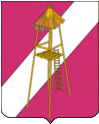 КРАСНОДАРСКИЙ КРАЙКОРЕНОВСКИЙ РАЙОНСОВЕТ СЕРГИЕВСКОГО СЕЛЬСКОГО ПОСЕЛЕНИЯКОРЕНОВСКОГО РАЙОНА                                                        ПРОЕКТ  РЕШЕНИЯ________ 2023 года                               № ____                                    ст. СергиевскаяО внесении изменений в решение Совета Сергиевского сельского поселения Кореновского района от 12 декабря 2022 года №158 «О бюджете Сергиевского сельского поселения Кореновского района на 2023год и плановый период 2024-2025 годов»В соответствии с Федеральным законом от 6 октября 2003 года               № 131-ФЗ «Об общих принципах организации местного самоуправления в Российской Федерации», Уставом Сергиевского сельского поселения Кореновского района  Совет Сергиевского сельского поселения Кореновского района  р е ш и л:1.Внести в решение Совета Сергиевского сельского поселения Кореновского района от 12 декабря 2022 года № 158 «О бюджете Сергиевского сельского поселения Кореновского района на 2023-2025 годов»(с изменениями от 07.03.2023 года №170, от 19.04.2023 года №176, от 25.05.2023 года №180, от 28.06.2023 №184) следующие изменения:           1.1.В пункте 1:    	в подпункте 1 слова «в сумме 36031,8 тыс. рублей» заменить словами «36572,1 тыс. рублей»;            в подпункте 2 слова «в сумме 38710,7 тыс. рублей» заменить словами «40083,0 тыс. рублей»;     	подпункт 6 пункта 1 изложить в новой редакции: «дефицит (профицит) местного бюджета в сумме 3510,9 тыс.рублей и направить на покрытие дефицита расходов бюджета в сумме 3510,9 тыс.рублей, за счет свободного остатка на 01.01.2023года.           1.2. Приложение № 1 «Объем поступлений доходов бюджета Сергиевского сельского поселения Кореновского района на 2023 год» с целью увеличения общей суммы доходов бюджета на 540,3 тыс.рублей, изложить в новой редакции ( приложение № 1);           1.3. Приложение № 3 «Объем межбюджетных трансфертов, получаемых из других бюджетов в 2023 году» с целью увеличения общей суммы доходов бюджета на 540,3 тыс.рублей, изложить в новой редакции (приложение № 2);            1.4. Приложение № 5 «Распределение расходов местного бюджета  по разделам и подразделам классификации расходов бюджетов на 2023 год» с целью увеличения общего объема расходов на 1372,3 тыс.рублей, изложить в новой редакции ( приложение № 3);          1.5.Приложение № 7 «Перечень целевых программ, предусмотренныхк финансированию из местного бюджета в 2023году», с целью увеличения общего объема расходов на 599,7 тыс.рублей, изложить в новой редакции ( приложение №4);          1.6. Приложение № 9 «Распределение бюджетных ассигнованийпо целевым статьям (муниципальным программам и непрограммным направлениям деятельности), группам видов расходов классификации расходов бюджета на 2023 год» с целью увеличения общего объема расходов на 1372,3 тыс.рублей, изложить в новой редакции ( приложение №5);    	1.7. Приложение № 11«Ведомственная структура расходов бюджета Сергиевского сельского поселения Кореновского района на 2023 год.», с целью увеличения общего объема расходов на 1372,3 тыс.рублей, изложить в новой редакции ( приложение №6)    	1.8. Приложением № 23 «Источники внутреннего финансирования дефицита бюджета поселения на 2023 год», с целью уточнения источников внутреннего финансирования дефицита бюджета за счет изменения остатков средств на счетах по учету средств бюджета на 3510,9 тыс.рублей, изложить в новой редакции (приложение №7).     	2. Опубликовать данное решение в средствах массовой информации.     	3. Настоящее решение вступает в силу со дня его опубликования.ГлаваСергиевского сельского поселенияКореновского районаА.П. Мозговой 